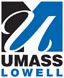 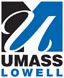 Please send your completed registration form electronically to IBC@uml.eduPRINCIPAL INVESTIGATOR INFORMATIONA.1  For first time UMass Lowell faculty or staff applicants, please provide an overview of your education, training and experience in regards to handling biohazardous material:       A.2  For Persons applying for IBC approval to work at M2D2 locations:          Company Name:               Location (check one):   Wannalancit MIL or  110 Canal Street       Estimated Occupancy Date:         Please provide an overview of your education, training and experience in regards to handling biohazardous  materials:       REGISTRATION TITLEREGISTRATION TYPE Note:  To put a check in the box, double click on the box and under Default value, select Checked and hit OK.Other Committee Review and Approvals:Check the additional sections that are also to be completed for this registration:  Section O. rDNA Technology				 Section R. Animals Section P. Infectious Agents				 Section S. Select Agents Section Q. Human or Non-human Primate Source Material  	 Section T. Classroom/Teaching LaboratoriesFUNDING INFORMATION (Check any/all that apply) Not funded.		 Internal funding, Type:     		 Government/Federal funding.  List agency name:     		 Subcontract. List organization name and include contact name, telephone no., and address:      Other:      PERSONNEL AND TRAININGTraining certification is required for all persons (faculty, students and staff) involved in handling biohazardous materials. The initial EHS Lab Safety and Biosafety/BBP training must be in person and renewed annually.  Work with animals or human subjects requires additional training (http://www.uml.edu/Research/OIC/default.aspx).NOTES: EHS BBP/Biosafety in person trainings are combined into a single session *For EHS Lab Safety and BBP/Biosafety in person training schedule see: http://www.uml.edu/EEM/Training-schedule/Training-Schedule-EHS.aspx.  (No pre-registration required.)   For CITI online training, go to www.CITIProgram.org, create a username and password, and add module(s) needed. For EHS Lab Safety or Resource Now online training, please contact EHS 978-934-2618.Provide names, title, and applicable training type(s) as described above for all personnel involved: Enter names of additional personnel and training information here, if necessary:       STUDY OBJECTIVES 	In one paragraph describe the goals of this project and, in lay language, what experimental methods you will be using to try to achieve this purpose.  This should be a description that can be understood by average newspaper readers and not focused on the technical aspects of the project.  EXPERIMENTS AND TECHNIQUESFor each aim or goal of the project that involves biological materials, describe the agents used and the experimental methods and techniques that will be applied.  Be sure to include specifics about where tasks will be conducted, especially any tasks involving a BSC.  (The IBC is looking for information to understand the specific materials used, how they are used and risks with each material and process.): BIOLOGICAL MATERIALSIdentify each biological material and its source (i.e. where the material was obtained, purchased, or collected).  Note:  Biohazardous materials imported from outside the US may require a USDA permit and it may take up to 80 days to get a determination.  Enter additional biological materials and source information here if applicable:     COLLECTION AND TRANSPORT OF MATERIALSAre the materials listed in this registration being purchased?  Yes    NoIf not purchased, from where and how are the biological materials obtained?        How are the materials transported to campus?                     b.   How are the materials transported once on campus?       The maximum total volume transported is:        (include units).The maximum container size and type of container used during transport is:        (include units).RISK GROUP AND BIOSAFETY LEVELIdentify the risk group and highest biosafety level required for the project (for guidance, refer to http://oba.od.nih.gov/rdna/nih_guidelines_oba.html and/or http://www.cdc.gov/biosafety/publications/bmbl5/BMBL.pdf).  NOTE:  OSHA regulations require any human derived cell lines or primary tissues to be designated as RG-2 and BSL-2.Check the highest Risk Group for this Registration:				 RG-1:  agents that are well characterized and not associated with disease in healthy adult humans.  RG-2:  agents that are associated with human disease which is rarely serious and for which preventive or therapeutic interventions are often available				 RG-3: agents are associated with serious or lethal human disease for which preventive or therapeutic interventions may be availableCheck the reason for the biosafety level requirement: BSL-1, agents used are of minimal threat to workers and environment and normally do not cause disease in healthy adults.  Work with these agents can generally be performed on standard open laboratory benches without containment equipment with use of standard microbiology practices. (Examples include several kinds of bacteria and viruses.)  					 BSL-2, agents normally associated with human disease so pathogenic or infectious organisms posing a moderate hazard.  Work generally must be conducted in biosafety cabinets and additional standard practices followed to protect workers.  Immunocompromised persons with increased risk for infection may be denied to work with these materials.  (Examples includes human blood, viruses, pathogenic bacteria, human cell lines, and fungi.) BSL-3, agents that are indigenous or exotic that may cause serious or lethal disease via aerosol transmission.  Must only be used in a very controlled environment.  UMass Lowell has no labs at this time that will allow work with these materials.  LABORATORY INFORMATIONList ALL UMass Lowell labs/facilities where work will be conducted (check all that apply).2. List ALL areas at M2D2 labs/facilities where work will be conducted (check all that apply)Will the materials be transferred between the buildings and/or rooms? Yes   No      (If yes, all buildings and rooms should be noted in the table above.)If yes, check the box below indicating you understand and agree to comply with the following:      All materials will be transported in closed and unbreakable secondary containers.     Explain briefly what is being transported and steps performed in each location:        STANDARD OPERATING PROCEDURESUMass Lowell, Environmental Health and Safety has specific Standard Operating Procedures (SOPs) for handling, cleaning, decontamination and disinfection of anything used with biohazardous materials.    If you have any questions about the specific SOPs, contact the Biosafety Officer at biosafety@uml.edu, call 978-934-2618 or go to http://www.uml.edu/EEM/EHS/Biosafety/default.aspx#sops 1. Routine Cleaning and DecontaminationCheck below all SOPs applicable to cleaning and decontamination of work surfaces, instruments, equipment and reusable glassware: SOP-BIO-005 – Decontamination of Reusable Labware, Work Surfaces and Equipment.  SOP-BIO-007 – Cleaning Biological Spill inside the Centrifuge. SOP-BIO-008 – Cleaning and Decontamination of Small Spills in the Lab or inside the Biosafety Cabinet. SOP-BIO-009 – Cleaning Instruments and Materials Used for Handling Potentially Prion Infected Neural Tissue. SOP-BIO-010 – Usage and Cleaning of the Biosafety Cabinet. N/A - describe here other procedures to be followed for cleaning and decontamination or explain why none are required:         2. Waste Generation and DisposalCheck below all SOPs applicable to waste generation and disposal:   SOP-BIO-001 – Lab Glassware and Disposal. SOP-BIO-002 – Sharps Usage and Disposal (includes needles, blades, syringes, scalpels, lancets and only broken glassware contaminated with blood or infectious material). SOP-BIO-003 – Disposal of Solid Biohazardous Waste (includes plastic lab ware such as culture flasks, plates, petri dishes, pipette tips, plastic pipettes and tubes used with materials and may include agar). SOP-BIO-004 –Decontamination of Liquid Biohazardous Waste (includes culture media, effluents or supernatant collected after centrifugation or filtration).  N/A – describe here other procedures to be followed for waste generation and disposal:       3.  Will any radioactive biological waste be generated? 				 Yes  Noa. If yes, estimate the amount generated per week?      b. Has radiation safety approved this?  Yes  No    If Yes, add date of approval:       c. Describe how waste will be transported and to where, if applicable.  (For example, include procedure for transport to autoclave):      4.  PI Assurances  I will be submitting a Non-Hazard Waste Determination Form for liquid waste sink disposal.https://www.uml.edu/docs/Non%20Hazardous%20Waste%20Determination%20Form%202018_3_19_18_tcm18-289071.pdf  I will be collecting biological waste in a hazardous waste satellite area.  All liquids that contain any chemical hazard, must be collected in a hazardous waste satellite area (except bleach that is used for decontamination). I agree to abide by all of the SOPs that are checked above for this registration.GENERAL SAFETY INFORMATION1.  Describe the potential risks associated with exposure to the material or organism(s) used.  Where appropriate, group material(s) and organism(s) together by risk group to describe potential illnesses and symptoms: (almost all materials pose some risk if ingested by or accidentally injected into humans).I will be using E. coli K12 and/or derivatives. I understand that these organisms are enfeebled and will not cause human health effects.  	Note: For manipulations of these cells for rDNA technology, also complete Section O.I will be using human or non-human primate cell lines or human cells or samples. I understand that even if purchased from commercial vendors, these cell lines are considered by OSHA to be a risk for blood borne pathogens (i.e., HIV, hepatitis, etc.).  Also complete Section Q.I will be using other potentially biohazardous materials.  Describe the potential symptoms associated with exposure to the material or organism(s) used:Describe laboratory procedures that pose a risk of exposure to the biohazardous material(s), for example plating, injection, use of sharps, transfer, and/or counting of cells:Describe procedures that will be used to prevent these potential exposures:Identify in the table below all equipment used during the study that could potentially aerosolize the material and describe measures implemented to prevent aerosol exposure.Will sharps be used during the study (needles, blades, glass slides, etc.)?  Yes  NoNOTE:  Plastic pipette tips are not considered sharps.Indicate in the table below all types of personal protective equipment (PPE) required at any time for  handling or manipulating the biological materials.Identify below any immunizations/vaccinations recommended for personnel working with the materials:ACCIDENTAL EXPOSURE AND SPILLSNOTES:Any time someone is uncomfortable cleaning up a spill, regardless of volume, call 978-934-4911 for assistance.Any time a spill occurs in a common area, call 978-934-4911for assistance.For questions 1, 4 and 5, check all of the boxes to indicate you understand the recommended procedures to follow.If someone is exposed to biohazardous materials or organisms, I understand the action plan will be as follows (the first 3 are required by the UMass Lowell BBP Exposure Control Plan):Indicate how staff/personnel will be educated and trained to handle the materials safely, prevention of spills and exposure, handling of spills and exposure and potential symptoms and illnesses that may result from exposure (check all that apply).For spill planning, what is the maximum volume of the registered materials that will be used at any time?       Small (20 mL or less) accidental, low hazard spills and/or releases of the biohazardous material or organism will be handled as follows:Large (greater than 20 mL) accidental spills and/or release of any biohazardous material or organism will be handled as follows:RECOMBINANT DNA TECHNOLOGY 							Yes NoThe CITI module on NIH Guidelines for Research Involving Recombinant and Synthetic Nucleic Acid Molecules is required for this work.   Refer to Section E.For guidance, refer to http://oba.od.nih.gov/rdna/nih_guidelines_oba.html1.  Describe inserted/altered genetic elements (include origin and biological function):      The inserted genetic material encodes (check all that apply): Oncogene				 Tumor suppressor inhibitors Immuno-modulator			 Toxin Anti-apoptotic factors Other, Explain:      Indicate the source of DNA/RNA sequences (include genus, species, gene name, abbreviation):      Are you cloning >2/3 of the genome?   Yes   NoWhat are the potential biohazards of the product produced by this gene (if you have references to support your assessment, please include)?       Recombinant plasmid(s)/vector(s) used to manipulate and/or express the gene (check those that apply):  2. Will this project, at some point, require the release of organisms containing recombinant molecules into the environment?   Yes   No.  If yes, explain:       3. Will there be any attempt to transfer rDNA molecules in vivo to plant or animal systems (other than tissue culture)?   Yes   No.  If yes, explain:       4. Will this project require large-scale fermentation (>10 liters) of organisms containing recombinant DNA molecules?  	 Yes   No.  If yes, explain:       INFECTIOUS AGENTS 									Yes No(This section is NOT for using human tissue or body fluids, see Section Q.) As the PI, check here to indicate you understand that you will be responsible to train personnel to safely handle these materials in the laboratory.1. Agent Identification.  List biohazardous agent risk group:          2.  Hazards:	Is the agent infectious to humans?		 Yes              No	Is the agent infectious to non-human animals?		 Yes              No	Is the agent infectious to plants?   			 Yes              NoIf yes, answer the following questions:a. Susceptible hosts:       b. Infectious dose information (if you have references to support your assessment please include):       c. Describe any known antibiotic resistance:      d. Describe any known antibiotic susceptibility:      e. List the source of the infectious agent:  Purchased or  Obtained from another laboratory    Explain:      f. Does the agent synthesize a toxic molecule that may be lethal for vertebrates?   Yes – Toxin:                No       Not KnownAdditional Information.a. How and at what stage of the experiment is the infectious agent inactivated?      b. Will experiments result in acquisition of new characteristics such as enhanced virulence, infectivity, drug resistance, or change in host range?   Yes, explain:            NoFor OIC Use Only: 									This material has been reviewed by the Export Control Compliance Manager.   	 Yes    No This material is not on the CCL and the registration may proceed for IBC approval.           This material is on the CCL and the Export Control Compliance Manager will contact the PI to evaluate the activity.  IBC approval is not permitted until this is completed and materials are controlled appropriately.  HUMAN OR NON-HUMAN PRIMATE SOURCE MATERIALS  			Yes NoNOTE: Companies, such as ATCC, that are used to purchase these materials do not complete comprehensive testing for all potential human pathogens.  Precautions should be taken accordingly for all personnel working with these types of materials and appropriate training for personnel should be provided.The CITI module on OSHA Bloodborne Pathogens is required for this work.  Refer to Section E.NOTE:  BSL-2 practices are required for this work; refer to http://www.cdc.gov/biosafety/publications/bmbl5/BMBL.pdf or www.uml.edu/ehs for guidance.Complete this section if you work with human or non-human primate source material(s), including bodily fluids, tissues primary cell cultures, cell lines, or immortalized cell lines.List the types of primary human source material and for each type describe the source (blood, bone, sputum, cell culture) used:      For tissue culture, list all cell types and names:       Indicate which cell lines are potentially tumorigenic:       NOTE:  Handling of tumorigenic cell lines should be included in personnel training.Provide the source from where you plan to obtain the materials:        If not purchased, provide details about how the samples are collected or obtained:       If you plan to collect fluids, cells, or tissues from humans, prior approval must be granted from the IRB.  Provide the IRB protocol number      	 and status (i.e. pending, approved)      NOTE: Use of these materials as part of course work does not need IRB approval unless materials will be used for research as well.Has everyone listed in the registration been offered the Hepatitis B vaccine? 	Yes No(For more information, contact the Biosafety Officer at biosafety@uml.edu or call 978-934-2618.)Do you have a copy of the UMass Lowell Exposure Control Plan available for all personnel in the laboratory?    Yes     NoAre you using human embryonic stem cells? Yes NoNOTE: Use of embryonic stem cells requires special IRB approval and a license from the Commonwealth of MA.  Contact Elaine Major at 978-934-3452.  ANIMAL SUBJECTS 									Yes No   Note:  The CITI Animal Biosafety training module is required for this work. Add training date in Section E.1.  List the species (common name) of animals used:      2.  For each agent, provide the following information (copy and insert table to include more agents if needed.):NOTE:  The use of hazardous chemicals in animals will require a standard operating procedure (SOP) approved by EHS, since the use and disposal of all hazardous chemicals requires overview by EHS.3.  Will tumor cell lines be used?  Yes   No   Not ApplicableIf yes, describe in detail the type of cell line:      4.  Indicate any of the following which could present exposure risks to personnel (check all that apply):5.  Describe additional handling procedures necessary for using biohazardous materials to protect animal facility personnel:  Are procedures the same as described in Section M?  Yes No If no, indicate types of additional PPE recommended for animal facility personnel:       How will animal facility personnel be informed of the risks involved and trained about appropriate handling procedures:      Identify protective measures to be implemented to prevent accidental exposure to researchers and staff from room ventilation, caging, biosafety equipment, cage changing, bedding disposal, cage washing, carcass disposal:       6.  Describe how will you dispose of biological materials used in the animal facility:       7.  Other information which you feel is pertinent to the project that the IBC should consider:       S.  SELECT AGENTS										Yes NoTraining certification from the CITI module on Select Agents and Biosecurity is required for this work.  If you intend to work with any select agents or toxins, http://www.selectagents.gov/SelectAgentsandToxinsList.html, be aware that these agents are controlled by the U.S. Department of Commerce and approval from the Export Control Compliance Manager is required before the registration may be approved.  Contact Thomas_Porro@uml.edu or call 978-934-3207 for assistance.  The possession, use, shipping or receiving of Select Agents also requires that the facility be registered with the Centers for Disease Control and Prevention.  Special containment and controlled access to facilities that contain Select Agents is also required for these substances.  To comply with federal law, PIs are required to register the possession of Select Agents with the IBC.  Failure to comply may result in criminal penalties.  Please contact the Biosafety Officer (biosafety@uml.edu) for information about how to proceed for a project that requires the use of Select Agents and how to complete the form “Research Using Select Agents” before  submitting it to the IBC for review.CLASSROOM/ TEACHING LABORATORIES						Yes No1. List the course name and number:Additional:       2. Describe the purpose and goals of the classroom laboratory.       3.  Indicate how the students will receive training about the use of biological materials (check all that apply):NOTE: To update changes in personnel, including Teaching Assistants and Adjunct Faculty, submit a minor amendment form.PRINCIPAL INVESTIGATOR ASSURANCE AND SIGNATURE PAGEI attest that the information provided is accurate and complete to the best of my knowledge and that all personnel involved in this project have met training requirements and will not deviate from approved procedures.  All boxes MUST be checked.   I will not initiate rDNA research or research that involves the use of biological agents, human cells or tissues, or select agents and toxins until that research has been reviewed and approved in writing by the IBC.   I have reviewed the UMass Lowell IBC Policies and Procedures and agree to abide by the requirements of the current NIH and CDC Guidelines and other specific regulations pertaining to the proposed research.  (These are available online at http://www.uml.edu/Research/OIC/default.aspx). I will make available to laboratory personnel copies of the approved protocols that describe the potential biohazards and the precautions to be taken.  I agree to ensure that all laboratory personnel working on this research are listed with the IBC.   I understand that I am responsible to ensure that appropriate biosafety level laboratory practices and procedures will be used in this research, including universal precautions for work with blood borne pathogens.   I agree to comply with the procurement, shipment, and transfer requirements of biohazardous materials and recombinant DNA.   I agree to abide by UMass Lowell EHS Standard Operating Procedures for routine cleaning and decontamination as well as waste generation, disposal and transportation. I understand that written reports will be submitted to EHS (Ruth_Medina@uml.edu) concerning:Any accident or illness as the result of inoculation, ingestion, and inhalation of biohazardous materials or recombinant DNAAny incident causing exposure of personnel or danger of environmental contaminationAny problems pertaining to operation and implementation of biological and physical containment safety procedures or equipment or facility failure I understand that a new registration must be submitted to the IBC for any change in the biosafety risk levels for any proposed research. I understand I am responsible for the overall safety and health of personnel indicated on this registration.  (  ) Check here if submitted electronically from the P.I.’s email account and a signature is not required.  BIOLOGICAL RESEARCH REGISTRATION FORMPI NameOffice ExtDepartmentLab ExtMailing AddressE-mailName of Designated Representative EmailOffice ExtHome Phone1.   New Protocol                                    Research  or   Classroom/Teaching Laboratory2.  Three Year Resubmission of previously approved protocol.  Previous #                                                                              Research  or   Classroom/Teaching LaboratoryIndicate whether there are any changes from the previously approved registration:   Yes or   No If yes, please explain briefly the changes here (but also include them in the appropriate sections of the form:       Does your project involve:Check One:If yes, then approval also needed from:Protocol No. & Approval DateContact PersonVertebrate AnimalsYes   NoIACUCAmy_Finneral@uml.eduHuman Subjects (including stem cells)Yes   NoIRBEmily_Sousa@uml.eduRadiationYes   NoRadiation Safety OfficerSteven_Snay@uml.eduTraining TypeFrequency Required (1st time Must be in Person)Options for Refresher/Renewal TrainingEHS Lab SafetyAnnuallyEHS Lab Safety or ResourceNow online Blood Borne PathogenAnnuallyEHS in person, CITI BBP online, or Resource Now online courseEHS BiosafetyEvery 3 yrsEHS in person or CITI Biosafety Refresher onlineCITI rDNAAs neededCITIName and TitleEmail AddressTraining Completed and Date for EachPI:        EHS Lab Safety: Date:            EHS Biosafety/BBP: Date:       CITI Basic: Date:           CITI BBP: Date:       CITI rDNA: Date:           CITI Animal: Date:       EHS Lab Safety: Date:            EHS Biosafety/BBP: Date:       CITI Basic: Date:           CITI BBP: Date:       CITI rDNA: Date:           CITI Animal: Date:       EHS Lab Safety: Date:            EHS Biosafety/BBP: Date:       CITI Basic: Date:           CITI BBP: Date:       CITI rDNA: Date:           CITI Animal: Date:       EHS Lab Safety: Date:            EHS Biosafety/BBP: Date:       CITI Basic: Date:           CITI BBP: Date:       CITI rDNA: Date:           CITI Animal: Date:       EHS Lab Safety: Date:            EHS Biosafety/BBP: Date:       CITI Basic: Date:           CITI BBP: Date:       CITI rDNA: Date:           CITI Animal: Date:       EHS Lab Safety: Date:            EHS Biosafety/BBP: Date:       CITI Basic: Date:           CITI BBP: Date:       CITI rDNA: Date:           CITI Animal: Date:         EHS Lab Safety: Date:            EHS Biosafety/BBP: Date:       CITI Basic: Date:           CITI BBP: Date:       CITI rDNA: Date:           CITI Animal: Date:      Biological MaterialSource/Catalog NumberBuilding Room NumberBiological Safety CabinetSharps ContainerAutoclaveBiological Waste Disposal BoxEHS Authorized Sink DisposalSatellite Waste AreaStorageLocation Area or Room No.Biological Safety CabinetSharps ContainerAutoclaveBiological Waste Disposal BoxEHS Authorized Sink DisposalSatellite Waste AreaStorageWannalancit110 Canal StOther:  EquipmentCheck all that applyAerosol exposure prevention planNot ApplicableNot Applicable, no potential for aerosolization.  BlenderTissue GrinderCell sorterCentrifugeVortexUltrasonicatorHomogenizerOther:        Type of PPECheck all that applySpecific Procedure Used ForGlovesSafety glassesClosed-front gownLab coatShoe coversFace shieldRespirator type:      Other:              Tetanus        Rabies 	Hepatitis B	Other:  If personnel are exposed to potentially infectious materials, the person should immediately wash the affected area with soap and water then follow the reporting procedures outlined in the UML Bloodborne Pathogen Exposure Control Plan. Arrangements will be made for the appropriate medical treatment and follow-up. An incident report will be completed by the exposed person and filed with EHS. If other, indicate here:        Chemical Hygiene Plan (which includes chemical materials) UMass Lowell Biosafety Guide / Exposure Control Plan (BBP) Agent specific training provided by the PI Standard Operating Procedures available in laboratory. Other:        Wearing PPE (at a minimum, lab coat, gloves and safety glasses), surround the spill with paper towels and cover the small spill with freshly prepared 10% bleach, and let sit for 20 minutes.  Removed the soaked paper towels and dispose them in the biohazard bag for routine EHS pickup. Wearing PPE (at a minimum, lab coat, gloves and safety glasses), if the small spill includes broken glass, surround the spill with paper towels, pour freshly prepared 10% bleach over the spill and let sit for 20 minutes.  Pick up the broken glass with tongs or using two dust pans and place the broken glass in a sharps container or discard in a broken glass receptacle.  Dust pans or tools such as tongs can be treated with 10% bleach after use.   Do not pick up glass with gloved hands.When all of the debris has been removed, the area should again be decontaminated with freshly prepared 10% bleach as above. Other:        Call 978-934-4911 Identify your name, building location, material, quantity and if anyone was hurt. Other:       Bacterial Plasmid Adenovirus Herpes virus Retrovirus or Retroviral vector Adeno-associated virus Other mammalian virus (specify):       Lentivirus PoxvirusAgent 1Agent 2Agent 3Agent 4Hazardous Biological AgentDose administeredExposure route Intraperitoneal Intramuscular Intravenous Subcutaneous Intracerebral Intranasal Inhalation Gavage Other:   Intraperitoneal Intramuscular Intravenous Subcutaneous Intracerebral Intranasal Inhalation Gavage Other:   Intraperitoneal Intramuscular Intravenous Subcutaneous Intracerebral Intranasal Inhalation Gavage Other:   Intraperitoneal Intramuscular Intravenous Subcutaneous Intracerebral Intranasal Inhalation Gavage Other:  Animal facility room no. Length of time animals are housed in facilityUrineFecesSalivaBloodBeddingAerosolsAnimal bite or scratchContact with lesion on animalInjury from contaminated cagingMucous membrane contact with secretions or excretionsMucous membrane contact with secretions or excretions Other:     Course NameCourse Number The laboratory safety policies are outlined in the course syllabus Training video is used Live demonstration / discussion Laboratory manual Other, explain:       Printed Name of PI:                                                                                                Date:     PI Signature:                                                                                                                    